Soubor rozpočtových opatření č. 17 - 25ObsahNávrhy změn schváleného rozpočtu na rok 2022 překládané orgánům města.Důvodová zprávaRozpočtové opatření č. 17 - Ukliďme SlavkovNa základě darovacích smluv schválených radou města získalo město Slavkov u Brna finanční prostředky ve výši 13.000 Kč na akci Ukliďme Slavkov:LIKO-Sport, z. s. dar ve výši 5.000 KčKaláb, s. r. o. dar ve výši 3.000 KčPegas-Gonda, s. r. o. dar ve výši 5.000 Kč.Výše uvedené finanční prostředky budou v souladu s darovacími smlouvami použity na nákup ochranných prostředků a drobného občerstvení pro účastníky. Rozpočtové opatření č. 18 - Konsolidace položek rozpočtuV rámci schváleného rozpočtu města jsou položky, které podléhají konsolidaci. Při schvalování rozpočtu města nebyly ještě známy přesné částky na konsolidovaných položkách a proto byly z důvodu opatrnosti schváleny částky vyšší. Organizace, kterých se konsolidace týká, schvalovaly svoje rozpočty až po schválení rozpočtu města. Nyní je tedy možné upravit výdajové položky následovně:Přebývající částky budou převedeny na položku OVV - Nespecifikované rezervy.Rozpočtové opatření č. 19 - Daň z příjmu právnických osob za obecPo podání daňového přiznání v řádném termínu byla vyčíslena daň za hlavní činnost ve výši 9.884.029 Kč a za vedlejší činnost ve výši  207.363 Kč. Na příjmové straně se tedy položka FO - DPPO za obce (ve schváleném rozpočtu je položka - FO - DPPO ve výši 2.000.000 Kč) navýší o částku 8.091.400 Kč. Ve výdajové části rozpočtu bude položka FO - Platby daní a poplatků DPPO obec (ve schváleném rozpočtu je položka FO - Platby daní a poplatků ve výši 2.000.000 Kč) navýšena o 7.884.100 Kč jako DPPO za hlavní činnost. Rozdíl ve výši 207.300 Kč (odpovídá DPPO za vedlejší činnost) navýší položku VV - Nespecifikované rezervy.Rozpočtové opatření č. 20 - Neuskutečněné navýšení mezd - MěÚVláda ČR 10. listopadu 2021 schválila navýšení platů státních zaměstnanců od 1. 1. 2022 o 1.400 Kč. S touto úpravou byl schválen rozpočet města. Nová vláda ČR 29. prosince 2021 schválila zmrazení platů státních zaměstnanců, které se netýká jen některých oborů jako zdravotnictví, školství a jiné.Zmrazení platů se týká i zaměstnanců městského úřadu a proto bude částka určená na navýšení platů vrácena do rozpočtu města na položku VV - Nespecifikované rezervy.Rozpočtové opatření č. 21 - Humanitární pomocUsnesením č. 450/28/ZM/2022 uložilo zastupitelstvo města:"III. Zastupitelstvo města ukládáradě města předložit na příští zasedání zastupitelstva města návrh další finanční pomoci Ukrajině ve výši minimálně 100 Kč na občana města."Rada města tedy předkládá zastupitelstvu města ke schválení následující rozpočtové opatření. Navýšení položky VV - Humanitární pomoc o 1.000.000 Kč, které bude pokryto snížením položky VV - Nespecifikované rezervy.§ 85 písm. b) zákona 128/2000 Sb. o obcích:"Zastupitelstvu obce je dále vyhrazeno rozhodování o těchto právních jednáních:poskytování věcných darů v hodnotě nad 20 000 Kč a peněžitých darů ve výši nad 20.000 Kč fyzické nebo právnické osobě v jednom kalendářním roce,"Rada města tedy může schvalovat poskytování peněžitých darů do 20.000 Kč.Rozpočtové opatření č. 22 - Výnos z úsekového měření - radarNa základě schváleného Statutu fondu dopravní infrastruktury jsou příjmem fondu nerozpočtované příjmy - Úsekové měření - radar. Na základě účetnictví bylo vybráno na úsekovém měření - radar 1.014.646,86 Kč.Do rozpočtu města bude za zařazena položka - DSH - Úsekové měření - radar ve výši 1.014.600 Kč a současně bude tato částka přes položku VV - Nespecifikované rezervy převedena do Fondu dopravní infrastruktury.Použití Fondu dopravní infrastruktury se řídí platným Statutem tohoto fondu a schvaluje ho zastupitelstvo města.Rozpočtové opatření č. 23 - Rekonstrukce střechy - ZŠ KomenskéhoIng. Kašpar, který se zabývá akcí Rekonstrukce střechy Základní školy Komenského, žádá o navýšení položky IR - Rekonstrukce střechy - ZŠ Komenského o 2.500.000 Kč, ve schváleném rozpočtu je tato položka ve výši 500.000 Kč.Rozsah prací bude dle Ing. Kašpara následující:"Jedná se o vybudování venkovního únikového ocelového schodiště vedoucího ze střechy kuchyně na dvůr základní školy. Sloužit bude v případě požáru pro únik žáků ze třídy bývalé knihovny ve 2. nadzemním podlaží nové budovy. Stávající stav, kdy se žáci shromáždí na střeše kuchyně, která nemá ani zábradlí, je dle legislativy a HZS nevyhovující. Dále se jedná o vybudování systému nuceného větrání stávajícího centrálního schodiště nové budovy, které slouží jako částečně chráněná úniková cesta. Nucené větrání bude řešeno instalací ventilátoru přivádějícího vzduch z venkovního prostředí do suterénní části schodiště a dále budou provedeny značné úpravy elektroinstalace vč. dodávky nového záložního zdroje. Současný stav nevyhovuje požadavkům legislativy v oblasti požární ochrany."Finanční prostředky ve výši 2.500.000 Kč budou uhrazeny převodem z Fondu rezerv a rozvoje, jehož stav je po schválení závěrečného účtu města 36.526,32 tis. Kč.Rozpočtové opatření č. 24 - Opravy zámkuJedná se o zařazení nové položky na pokračování v opravách zámku ve výši 800.000 Kč. Tyto finanční prostředky budou použity za účelem pokrytí nákladů na kompletní výměnu cihelné dlažby v arkádách zámku v ploše 225 m2. Na tuto akci je vydáno závazné stanovisko od památkové péče.Nová položka IR - Nutné opravy budov - zámek bude pokryta snížením položky VV - Nespecifikované rezervy. Po schválení všech rozpočtových opatření zůstane na položce VV - Nespecifikované rezervy částka 324.600 Kč.Rozpočtové opatření č. 25 - PD přístavba ZŠ TyršovaJedná se o zařazení nové položky ve výši 500.000 Kč na základě plnění usnesení zastupitelstva města. Město má s UZVSM uzavřenou kupní smlouvu na pozemek parc. č. 1650/35 v sídlišti Zlatá Hora, kde je uveden závazek do 10 let zrealizovat výstavbu přístavby ZŠ Tyršova dle podmínek stanovených městem. Studie bude sloužit k zahájení naplňování podmínek této smlouvy a jako variantní řešení pro případ neposkytnutí dotace na výstavbu svazkové školy.Finanční prostředky ve výši 500.000 Kč budou uhrazeny převodem z Fondu rezerv a rozvoje, jehož stav je po schválení závěrečného účtu města 36.526,32 tis. Kč.Tuto zprávu projednala rada města na své 145. schůzi dne 13. 4. 2022 a přijala následující usnesení:I. Rada města schvalujerozpočtová opatření v předloženém znění v souladu s usnesením zastupitelstva města Slavkov u Brna č. 414/26/ZM/2021 ze dne 13.12.2021, které pověřuje radu města schvalovat a provádět změny rozpočtu na rok 2021 formou rozpočtových opatření:II. Rada města doporučuje zastupitelstvu městaschválit soubor rozpočtových opatření v předloženém znění:III. Rada města doporučuje zastupitelstvu městaschválit převod do Fondu dopravní infrastruktury ve výši 1.014.000 Kč.IV. Rada města doporučuje zastupitelstvu městaschválit čerpání Fondu rezerv a rozvoje ve výši 2.500.000 Kč na rekonstrukci střechy ZŠ Komenského a ve výši 500.000 Kč na projektovou dokumentaci přístavby ZŠ Tyršova.I. Zastupitelstvo města schvalujerozpočtová opatření v předloženém znění:II. Zastupitelstvo města schvalujepřevod do Fondu dopravní infrastruktury ve výši 1.014.000 Kč.III. Zastupitelstvo města schvaluječerpání Fondu rezerv a rozvoje ve výši 2.500.000 Kč na rekonstrukci střechy ZŠ Komenského a ve výši 500.000 Kč na projektovou dokumentaci přístavby ZŠ Tyršova.Datum vyvěšení: 29. 4. 2022					Datum snětí: 31. 3. 2023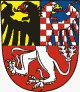 Č. RO.ORJ§Pol.ORGÚZTextPříjmy (Kč)Výdaje (Kč)17716171232161716VV - Přijaté neinvestiční peněžní dary - Ukliďme Slavkov13 00017716171516961716VV - Ukliďme Slavkov13 000Položka rozpočtuSchválená městemSchválená organizacíRozdíl    FO - Svazková škola - neinvestiční vklad160 500160 000-500FO . Svazková škola - investiční vklad5 900 0005 858 400-41 600FO - Politaví260 000246 600-13 400Č. náv. ROORJ§Pol.ORGÚZTextPříjmy (Kč)Výdaje (Kč)183631135329582FO - Svazková škola- 500183631136349582FO - Svazková škola-41 600183636395329405FO - Politaví-13 400187164095401VV - Nespecifikované rezervy55 500Č. náv. ROORJ§Pol.ORGÚZTextPříjmy (Kč)Výdaje (Kč)19361122FO - Daň z příjmů PO za obce8 091 400193663995365FO - Platby daní a poplatků - DPPO za obce7 884 100197164095901VV - Nespecifikované rezervy207 300Č. náv. ROORJ§Pol.ORGÚZTextPříjmy (Kč)Výdaje (Kč)208161715011MěÚ - Platy zaměstnanců v prac. poměru-1 368 000208161715031MěÚ - Zákonné soc. pojištění-339 300208161715032MěÚ - Zákonné zdrav. pojištění-123 200207164095901VV - Nespecifikované rezervy1 830 500Č. náv. ROORJ§Pol.ORGÚZTextPříjmy (Kč)Výdaje (Kč)217162215169VV - Humanitární pomoc1 000 000217164095901VV - Nespecifikované rezervy-1 000 000Č. náv. ROORJ§Pol.ORGÚZTextPříjmy (Kč)Výdaje (Kč)22642299221231526DSH - Úsekové měření - radar1 014 000227164095901VV - Nespecifikované rezervy1 014 000227164095901VV - Nespecifikované rezervy-1 014 00022348115FO - Převod do FDI1 014 000Č. náv. ROORJ§Pol.ORGÚZTextPříjmy (Kč)Výdaje (Kč)23413113612155321IR - Rekonstrukce střechy - ZŠ Komenského2 500 00023348115FO - Převod z FRR2 500 000Č. náv. ROORJ§Pol.ORGÚZTextPříjmy (Kč)Výdaje (Kč)244133225171537IR - Nutné opravy budov - zámek800 000247164095401VV - Nespecifikované rezervy-800 000Č. náv. ROORJ§Pol.ORGÚZTextPříjmy (Kč)Výdaje (Kč)25413113612114053IR - PD přístavba ZŠ Tyršova500 00025348115FO - Čerpání FRR500 000Č. ROORJ§Pol.ORGÚZTextPříjmy (Kč)Výdaje (Kč)17716171232161716VV - Přijaté neinvestiční peněžní - Ukliďme Slavkov13 00017716171516961716VV - Ukliďme Slavkov13 000Č. náv. ROORJ§Pol.ORGÚZTextPříjmy (Kč)Výdaje (Kč)183631135329582FO - Svazková škola-500183631136349582FO - Svazková škola-41 600183636395329405FO - Politaví-13 400187164095401VV - Nespecifikované rezervy55 50019361122FO - Daň z příjmů PO za obce8 091 400193663995365FO - Platby daní a poplatků - DPPO za obce7 884 100197164095901VV - Nespecifikované rezervy207 300208161715011MěÚ - Platy zaměstnanců v prac. poměru-1 368 000208161715031MěÚ - Zákonné soc. pojištění-339 300208161715032MěÚ - Zákonné zdrav. pojištění-123 200207164095901VV - Nespecifikované rezervy1 830 500217162215169VV - Humanitární pomoc1 000 000217164095901VV - Nespecifikované rezervy-1 000 00022642299221231526DSH - Úsekové měření - radar1 014 000227164095901VV - Nespecifikované rezervy1 014 000227164095901VV - Nespecifikované rezervy-1 014 00022348115FO - Převod do FDI1 014 00023413113612155321IR - Rekonstrukce střechy - ZŠ Komenského2 500 00023348115FO - Použití FRR2 500 000244133225171537IR - Nutné opravy budov - zámek800 000247164095901VV - Nespecifikované rezervy-800 00025413113612114053IR - PD přístavba ZŠ Tyršova500 00025348115FO - Použití FRR500 000Č. náv. ROORJ§Pol.ORGÚZTextPříjmy (Kč)Výdaje (Kč)183631135329582FO - Svazková škola-500183631136349582FO - Svazková škola-41 600183636395329405FO - Politaví-13 400187164095401VV - Nespecifikované rezervy55 50019361122FO - Daň z příjmů PO za obce8 091 400193663995365FO - Platby daní a poplatků - DPPO za obce7 884 100197164095901VV - Nespecifikované rezervy207 300208161715011MěÚ - Platy zaměstnanců v prac. poměru-1 368 000208161715031MěÚ - Zákonné soc. pojištění-339 300208161715032MěÚ - Zákonné zdrav. pojištění-123 200207164095901VV - Nespecifikované rezervy1 830 500217162215169VV - Humanitární pomoc1 000 000217164095901VV - Nespecifikované rezervy-1 000 00022642299221231526DSH - Úsekové měření - radar1 014 000227164095901VV - Nespecifikované rezervy1 014 000227164095901VV - Nespecifikované rezervy-1 014 00022348115FO - Převod do FDI1 014 00023413113612155321IR - Rekonstrukce střechy - ZŠ Komenského2 500 00023348115FO - Použití FRR2 500 000244133225171537IR - Nutné opravy budov - zámek800 000247164095901VV - Nespecifikované rezervy-800 00025413113612114053IR - PD přístavba ZŠ Tyršova500 00025348115FO - Použití FRR500 000